Attachment DCDC Digital Health Tools Survey: Digital Health Tools Screen ShotsGroup 1  = people taking the survey and randomized to observe the Microsite Pages 2-7Group 2 = people taking the survey and randomized to observe an alternate of the MicrositePages 8-13Group 3 = people taking the survey and randomized to observe the Data WidgetPages 14-24Group 4 = people taking the survey and randomized to observe an alternate of the Data WidgetPages 25-29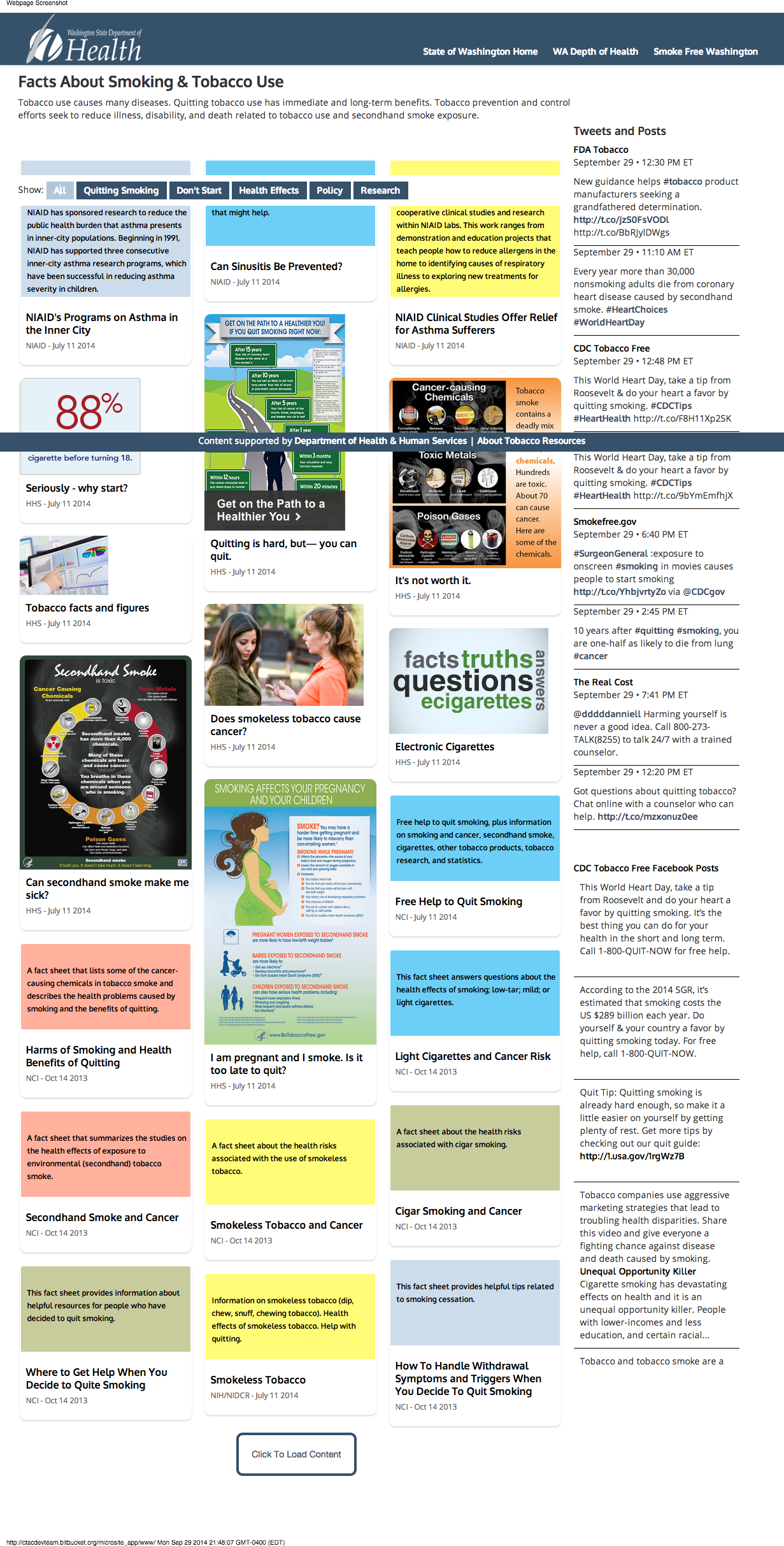 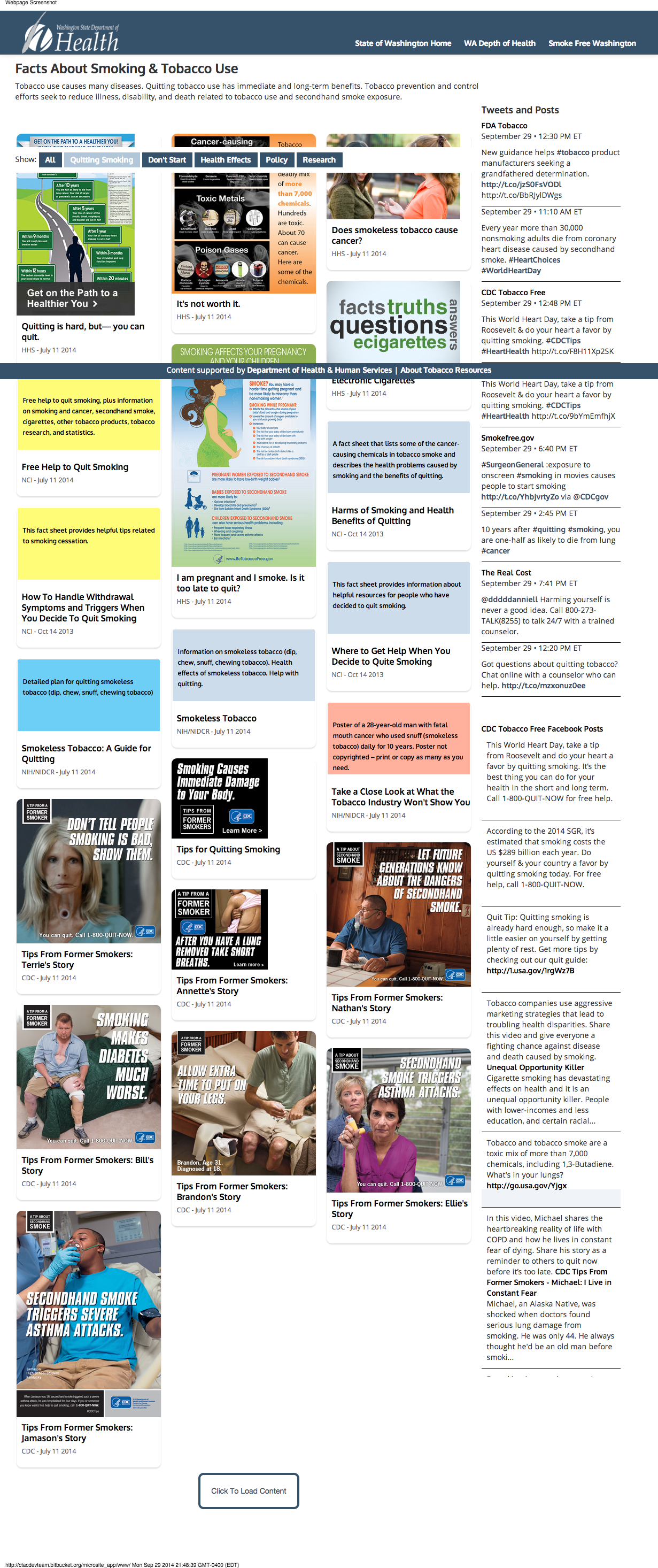 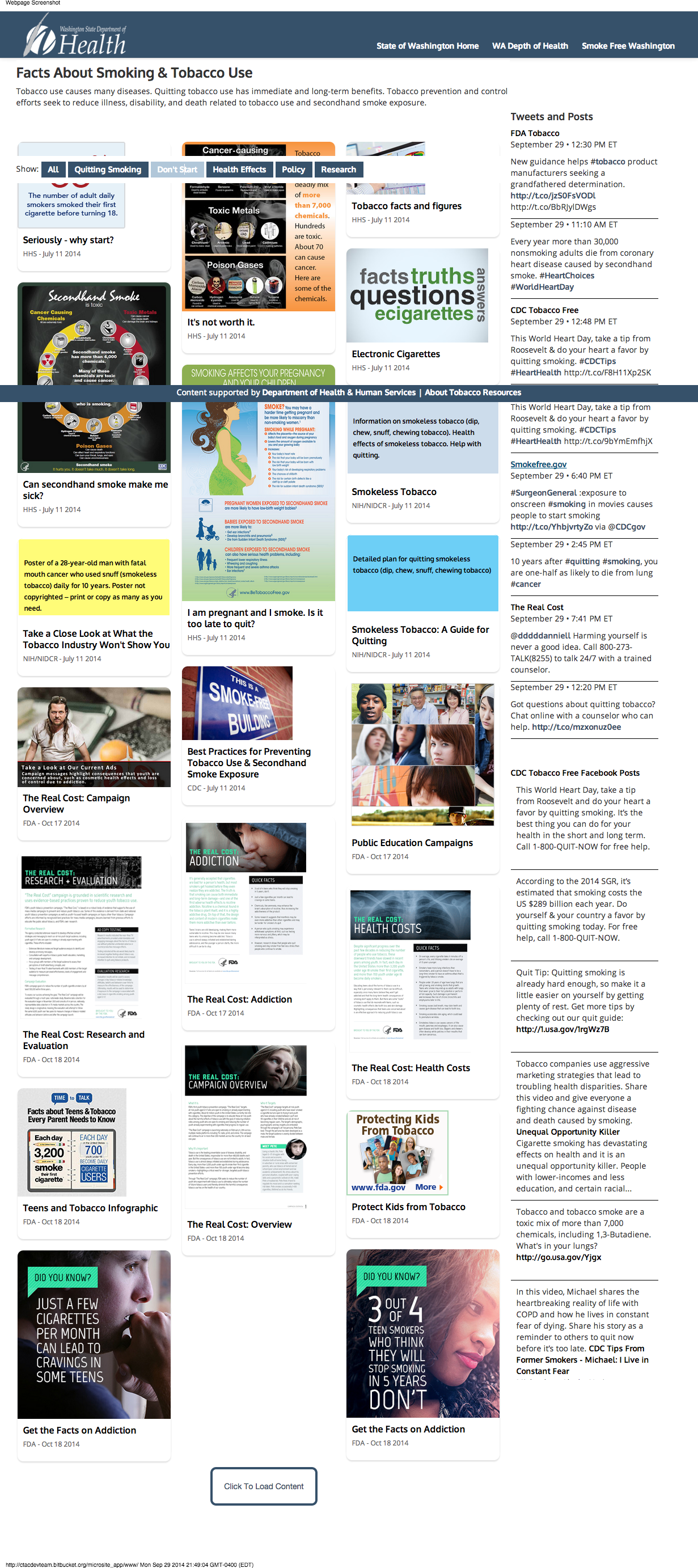 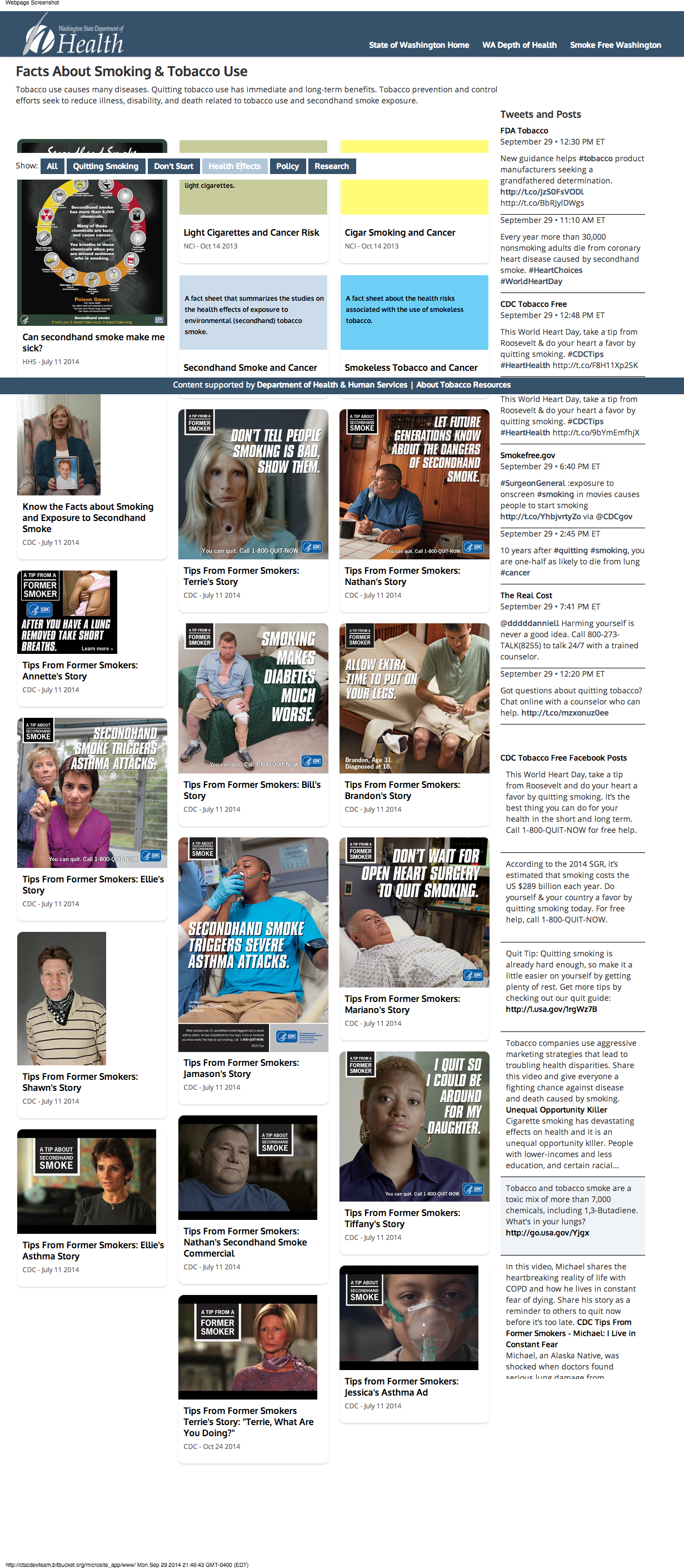 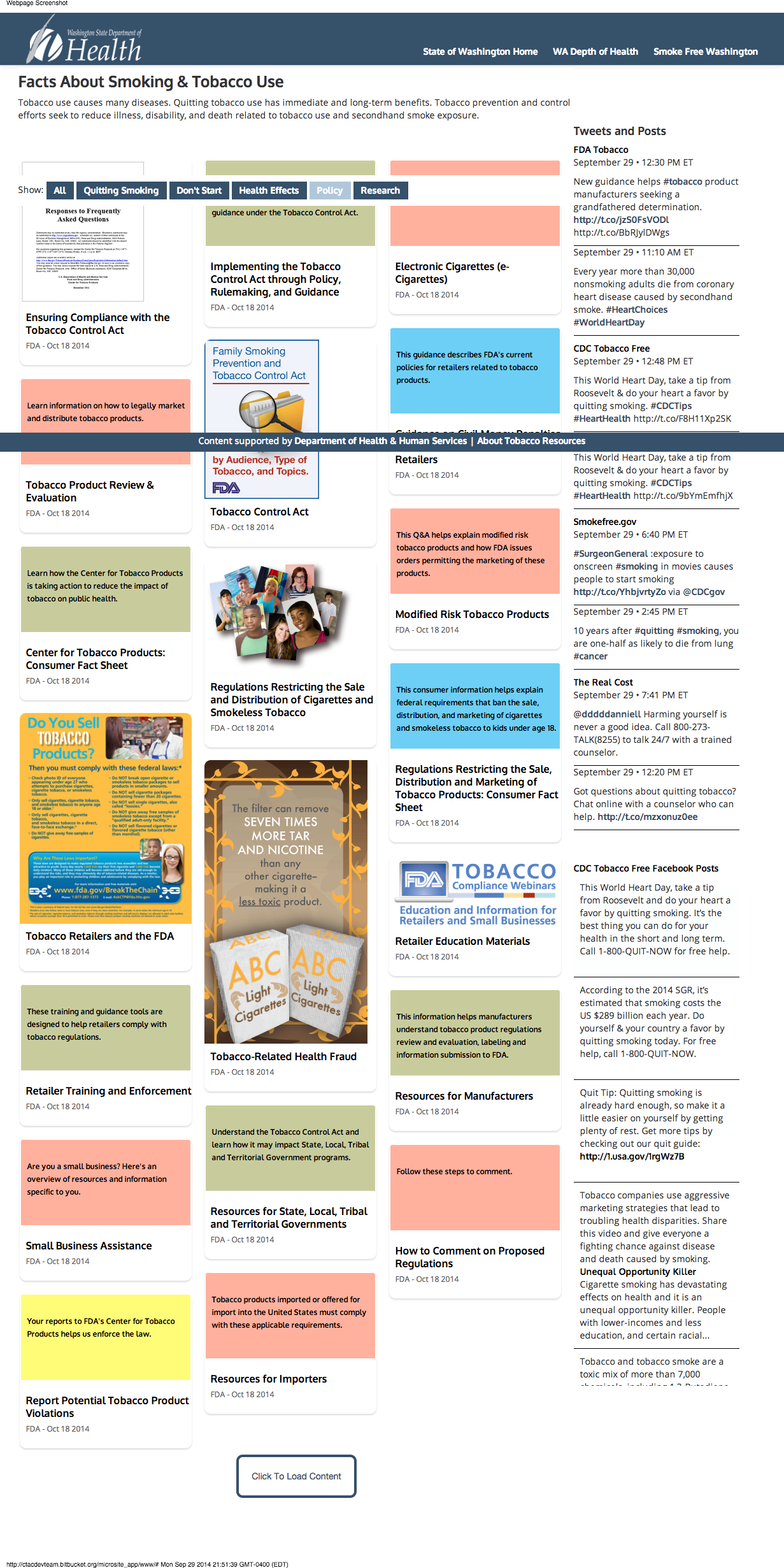 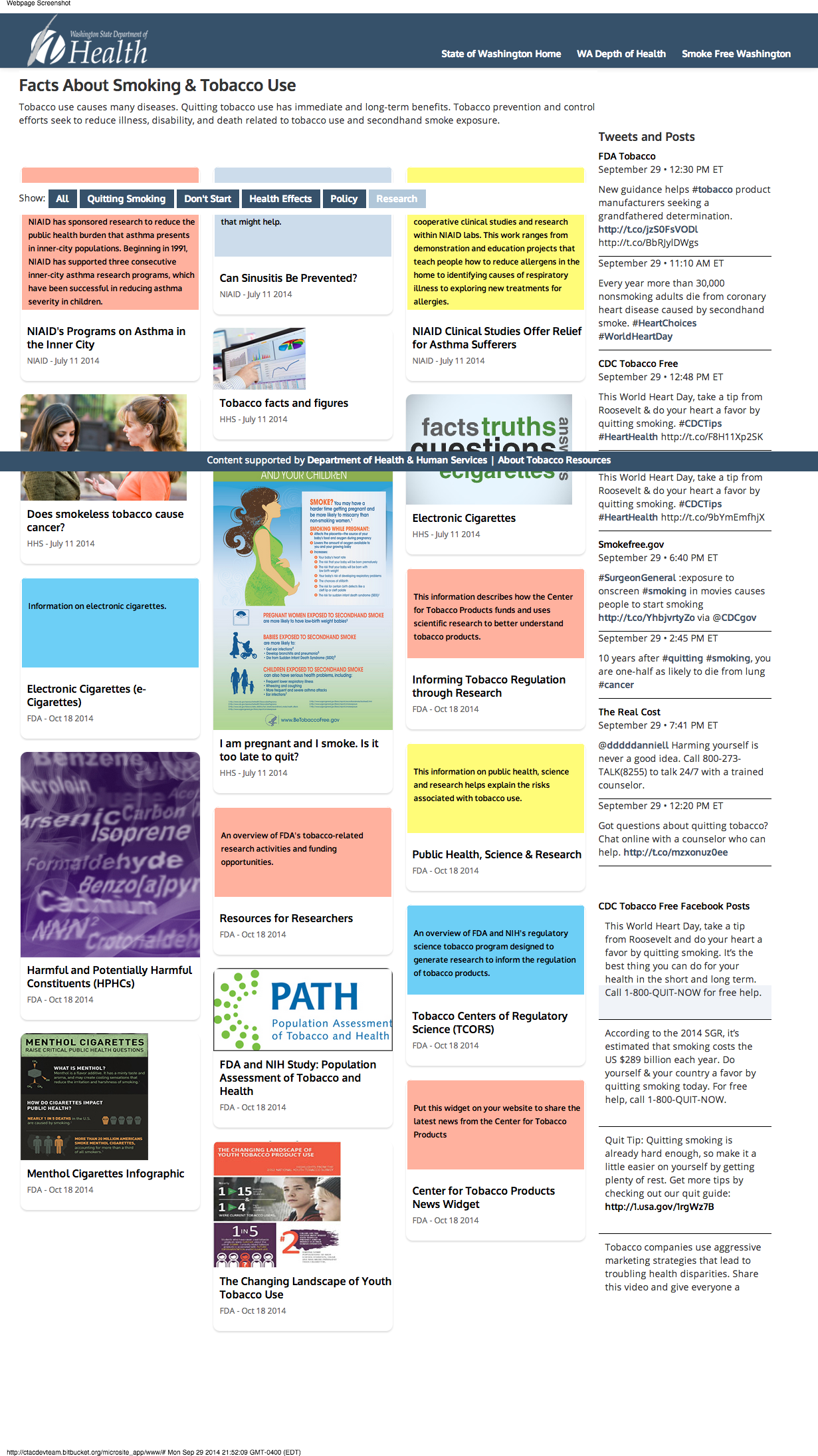 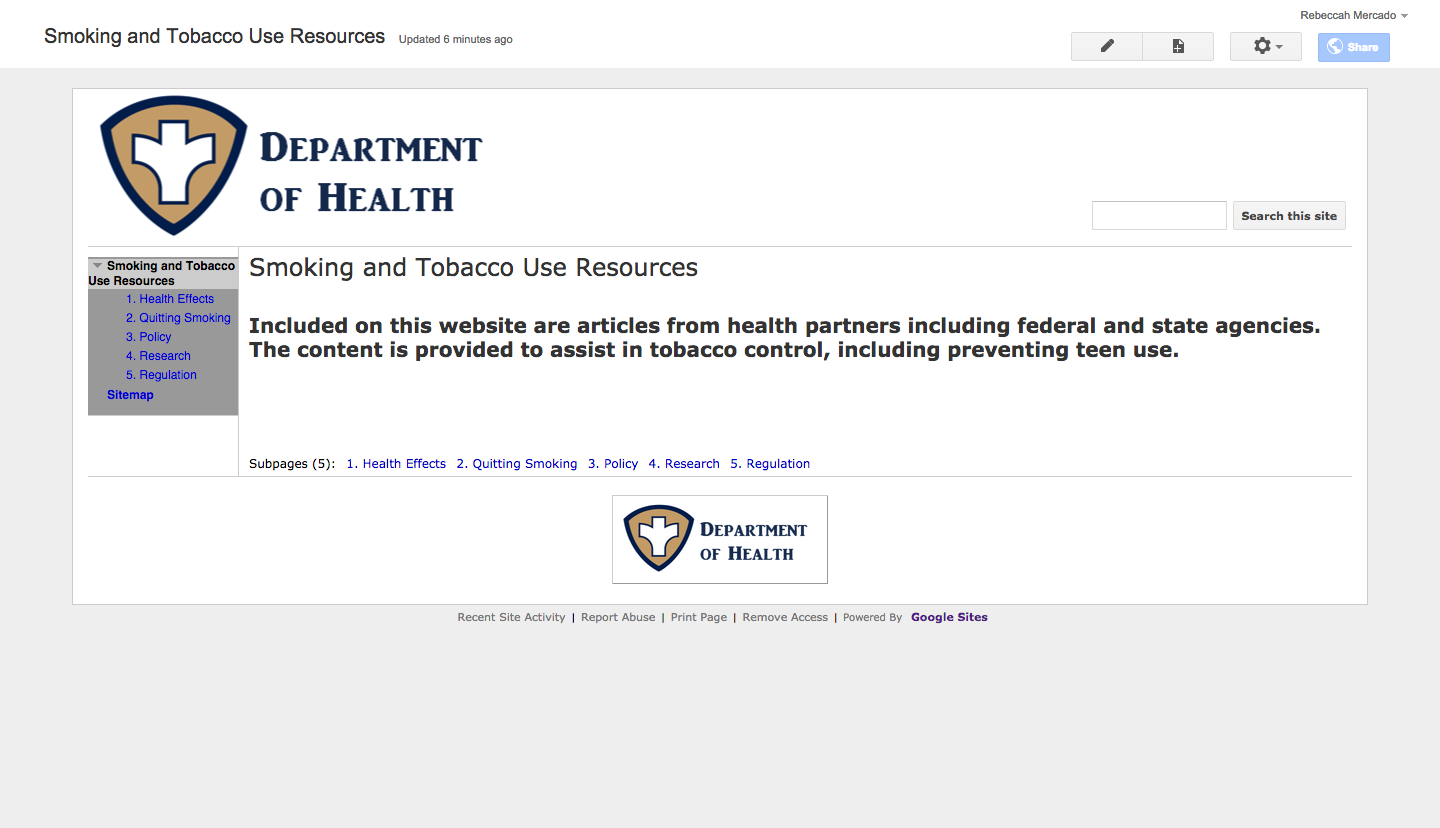 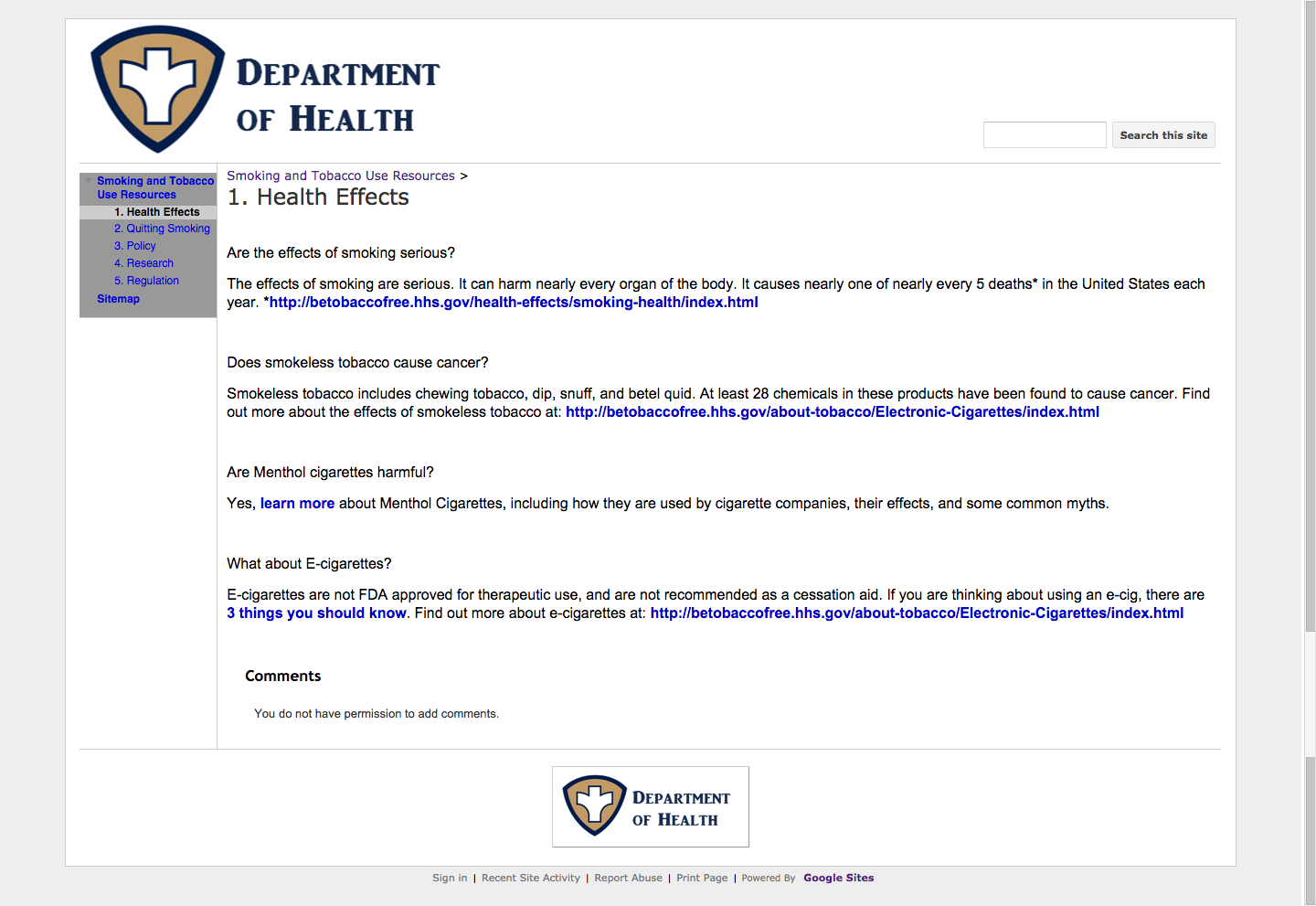 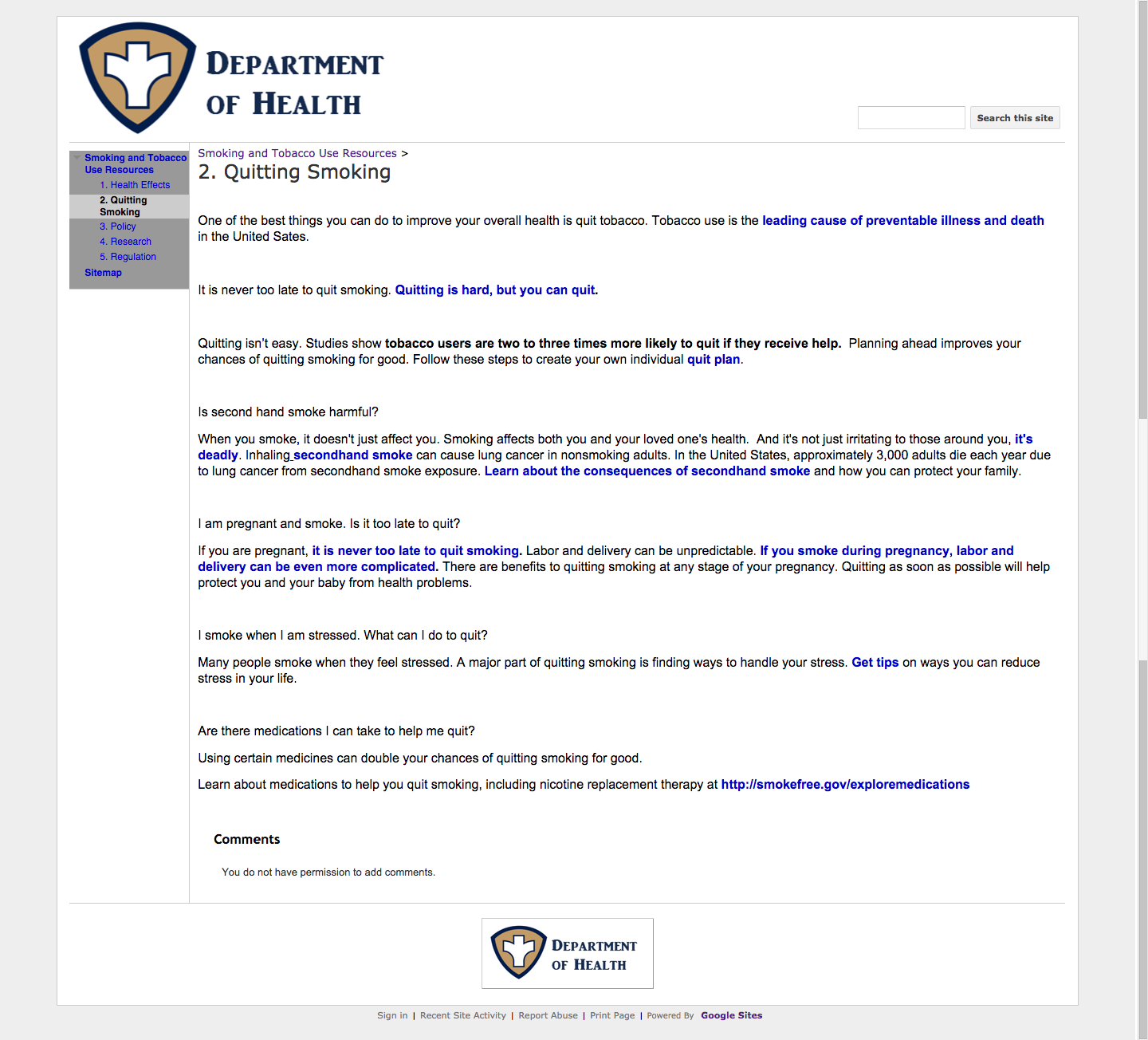 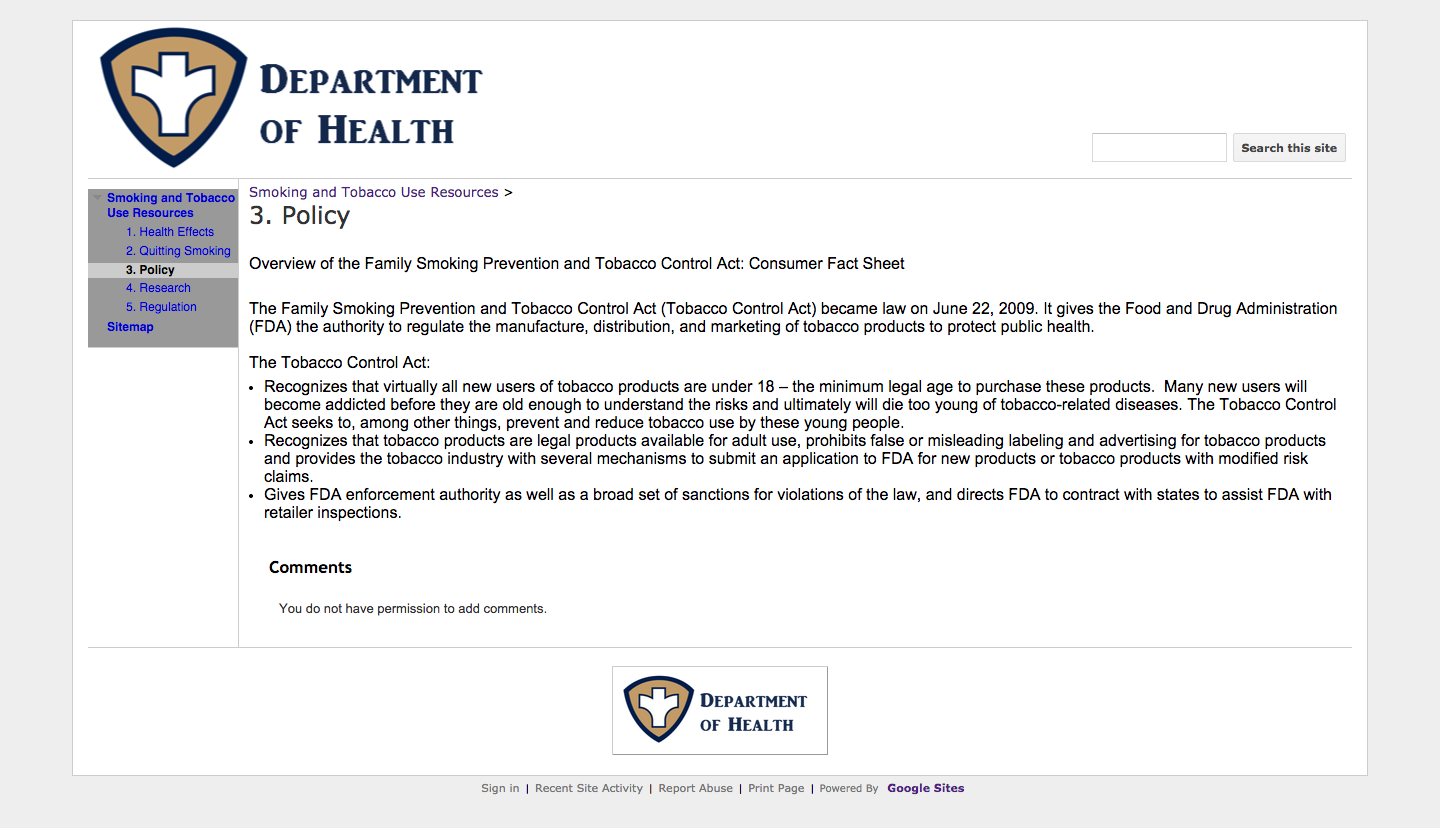 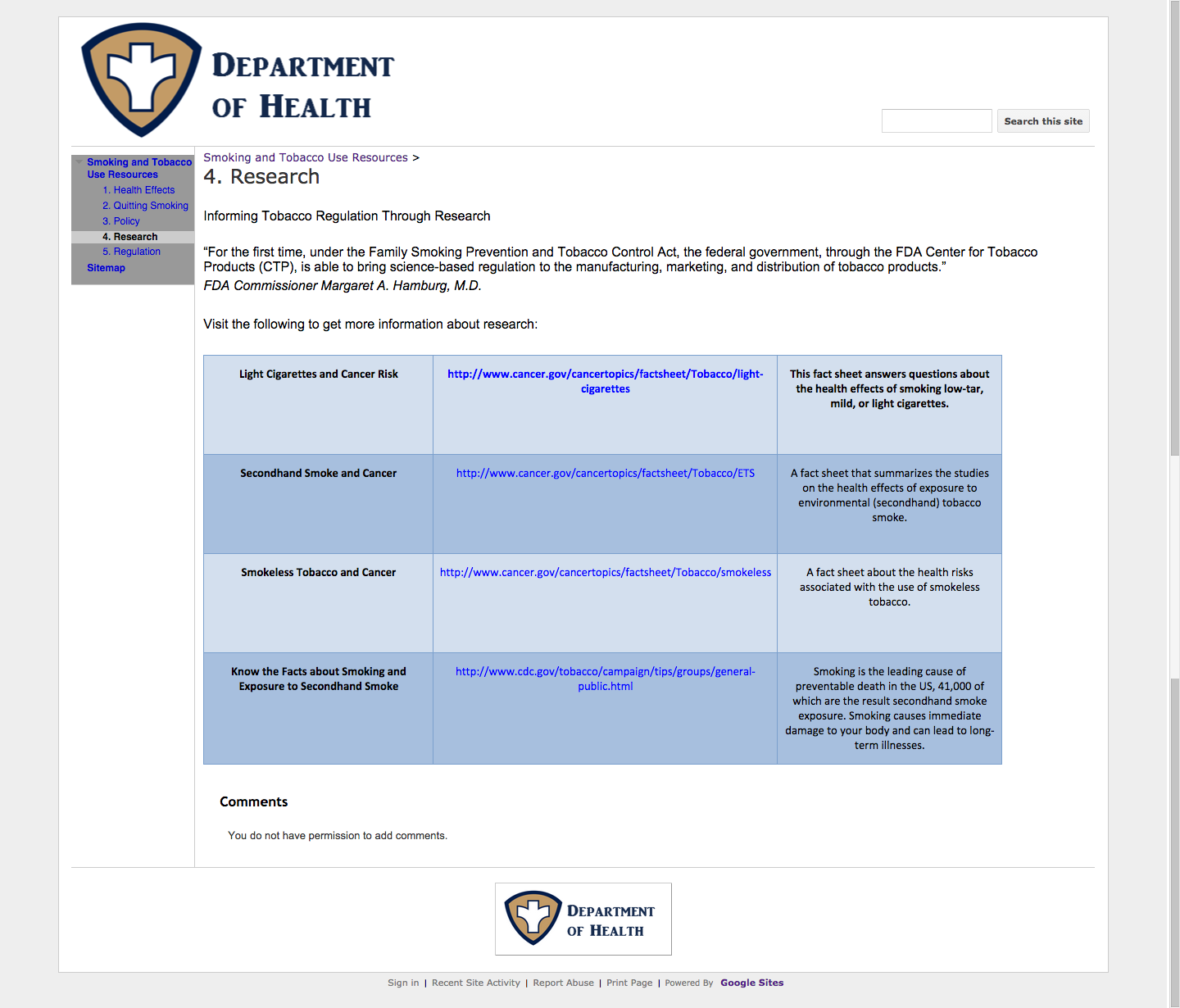 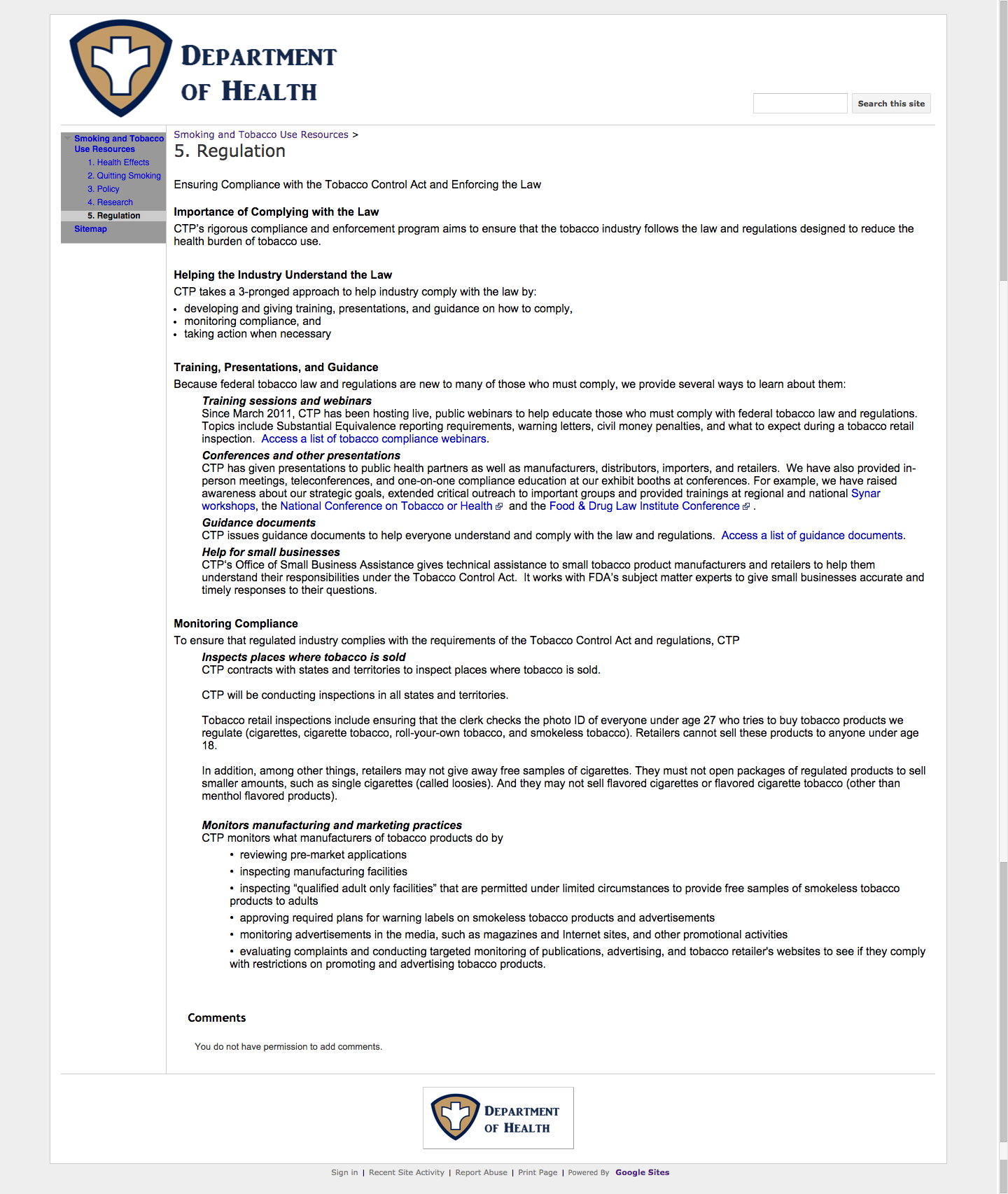 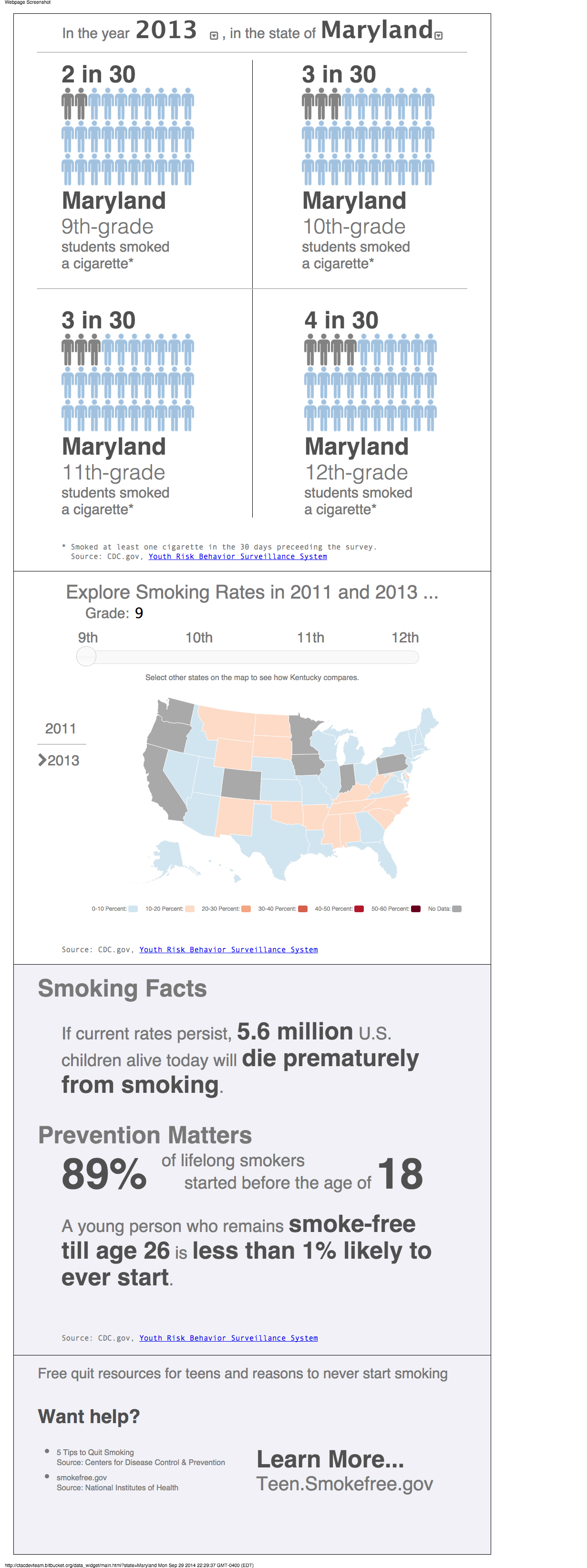 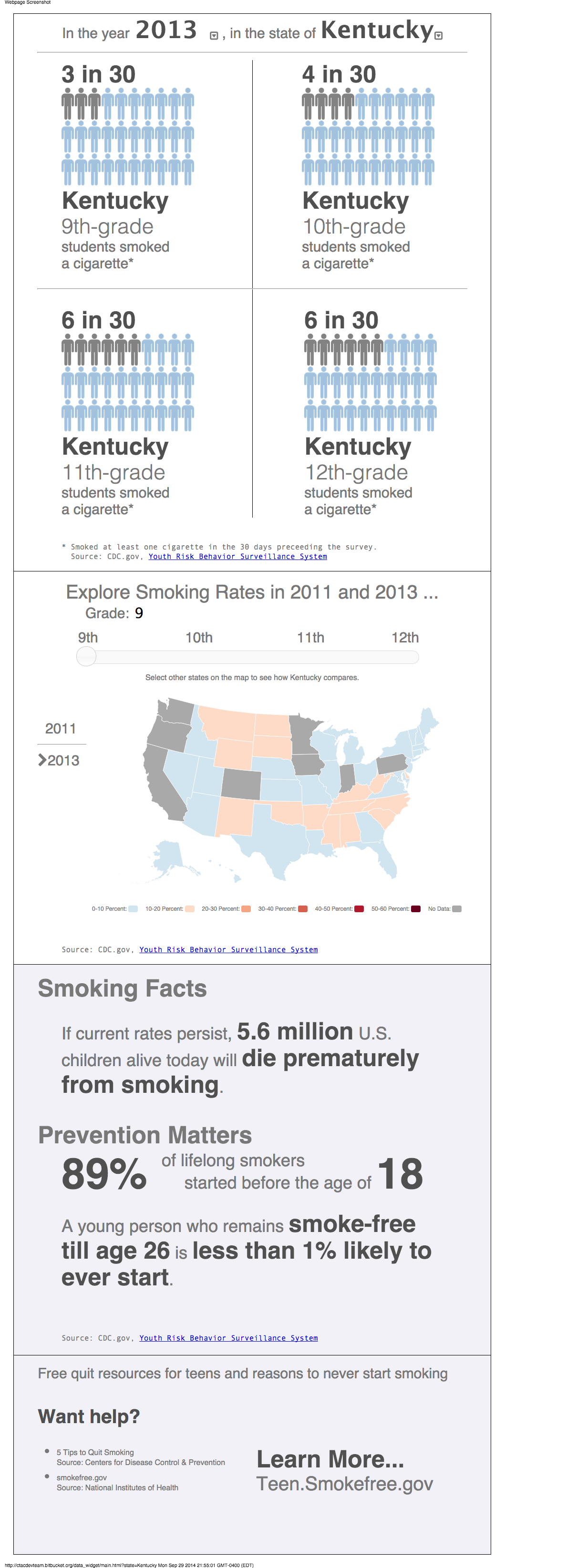 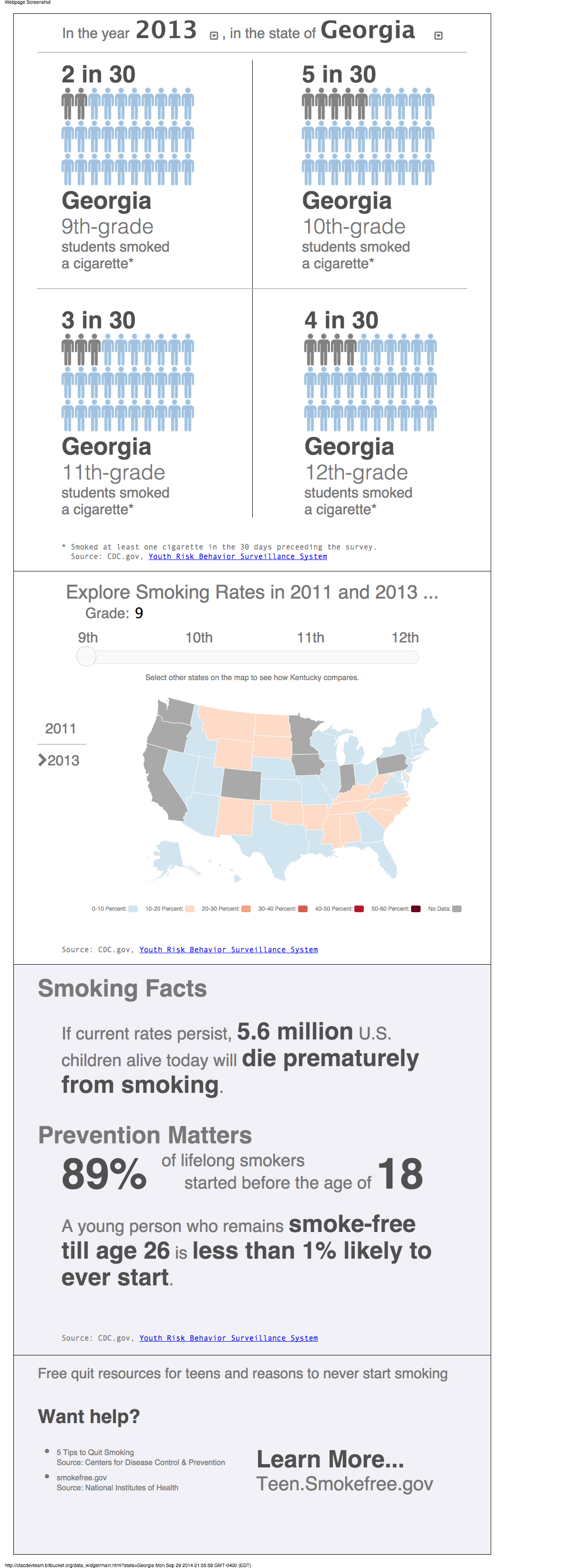 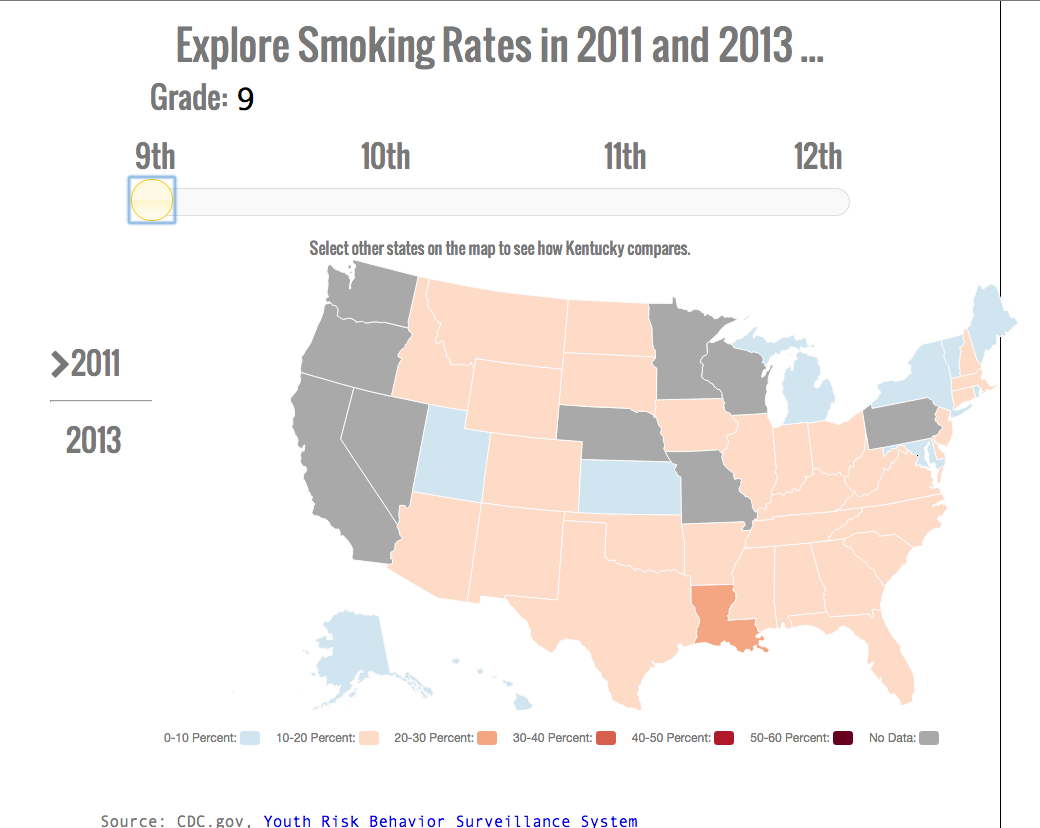 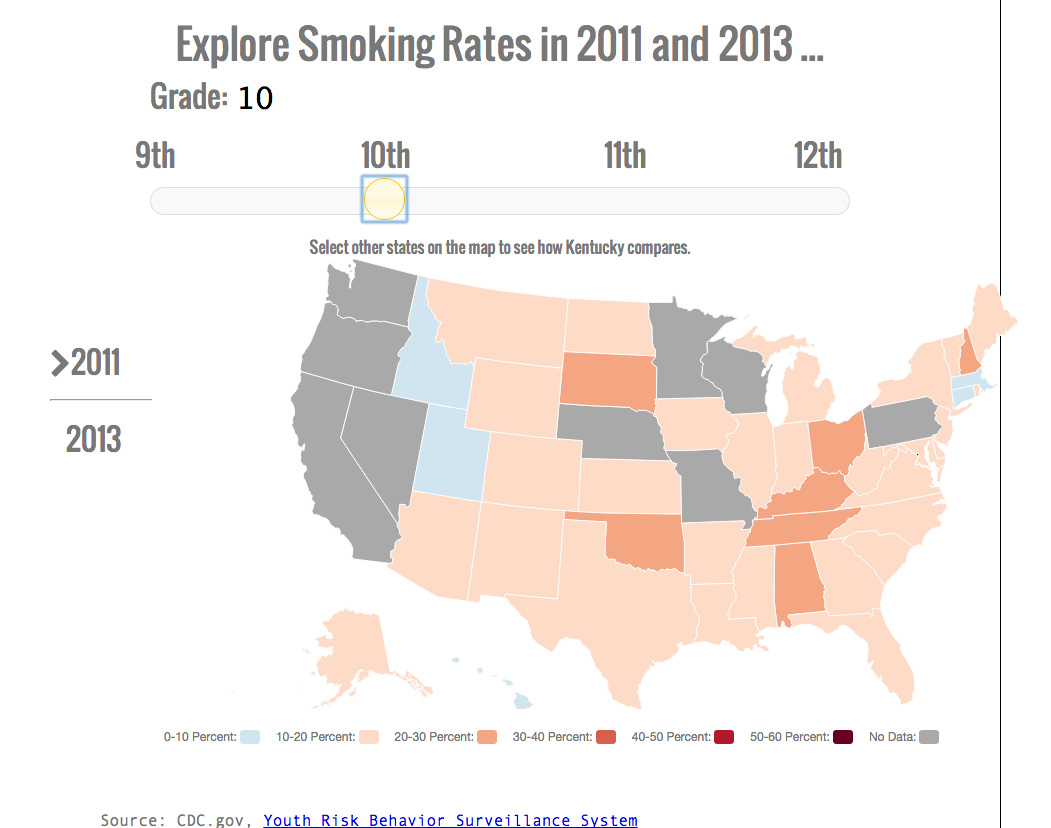 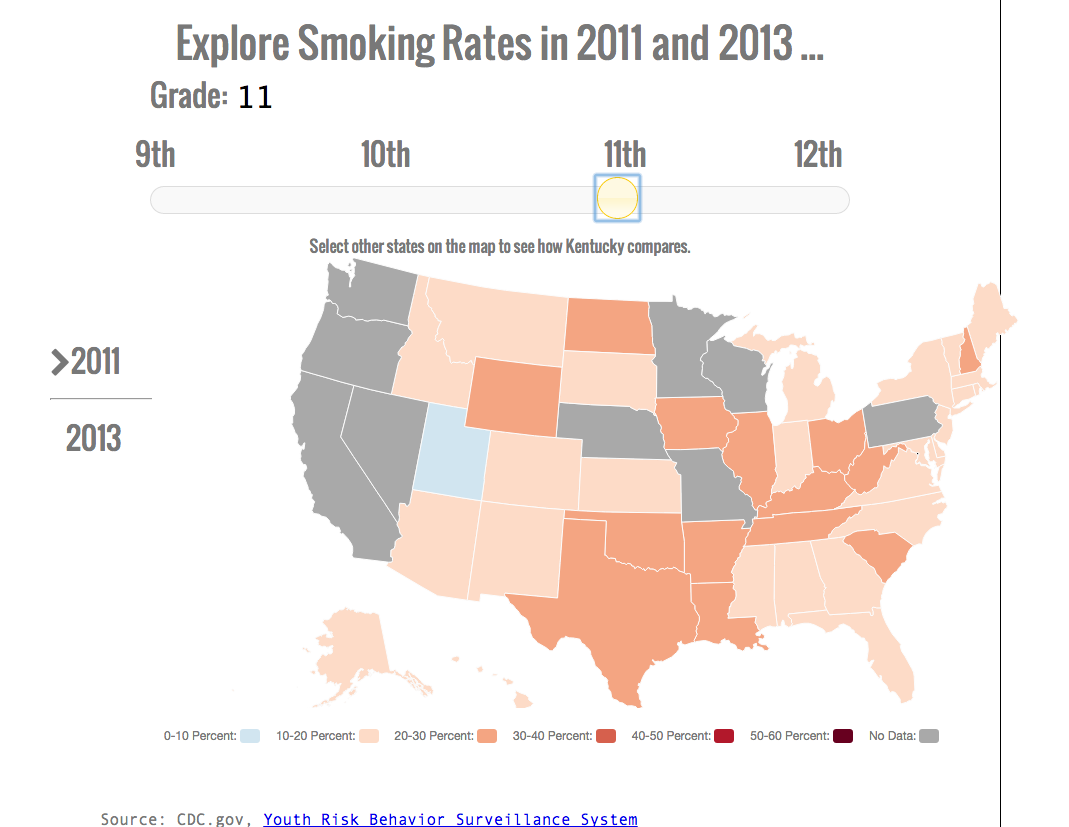 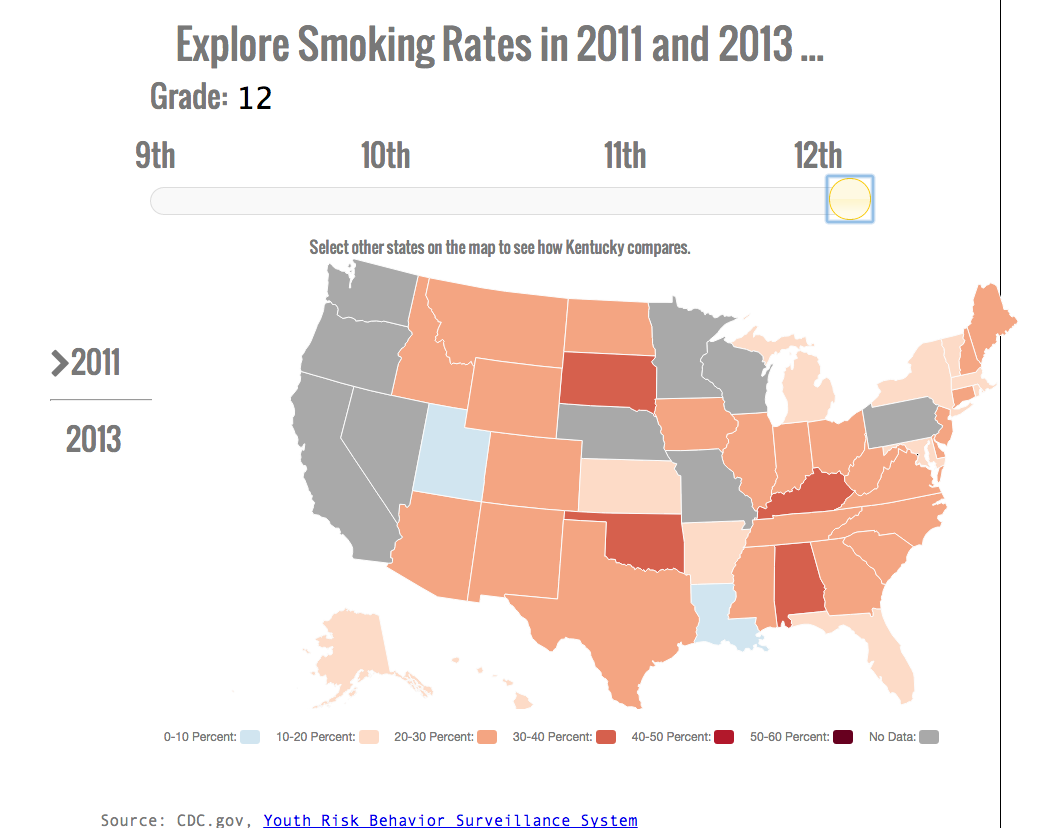 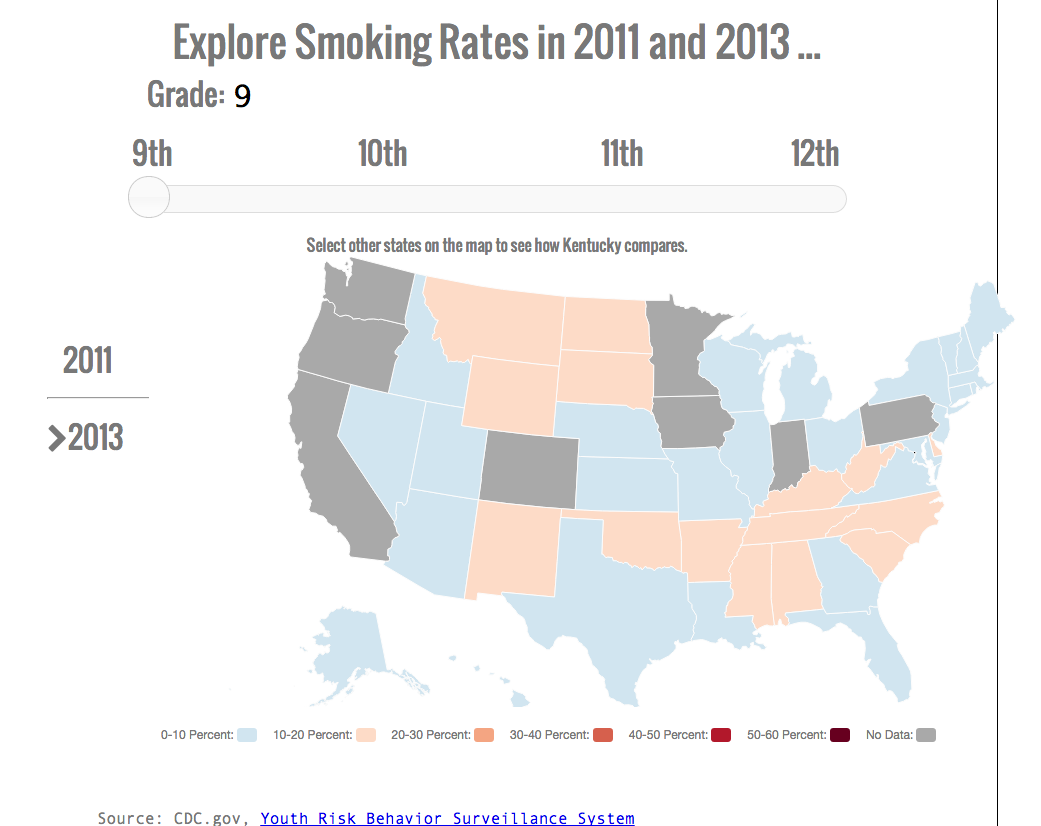 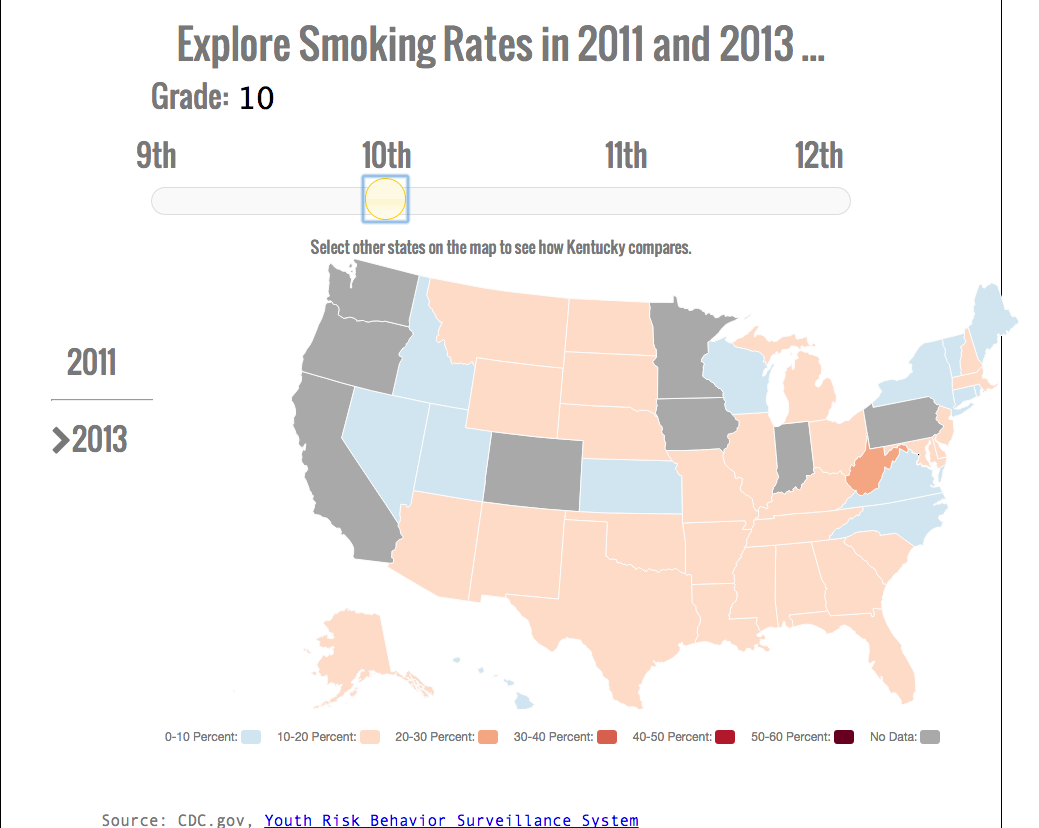 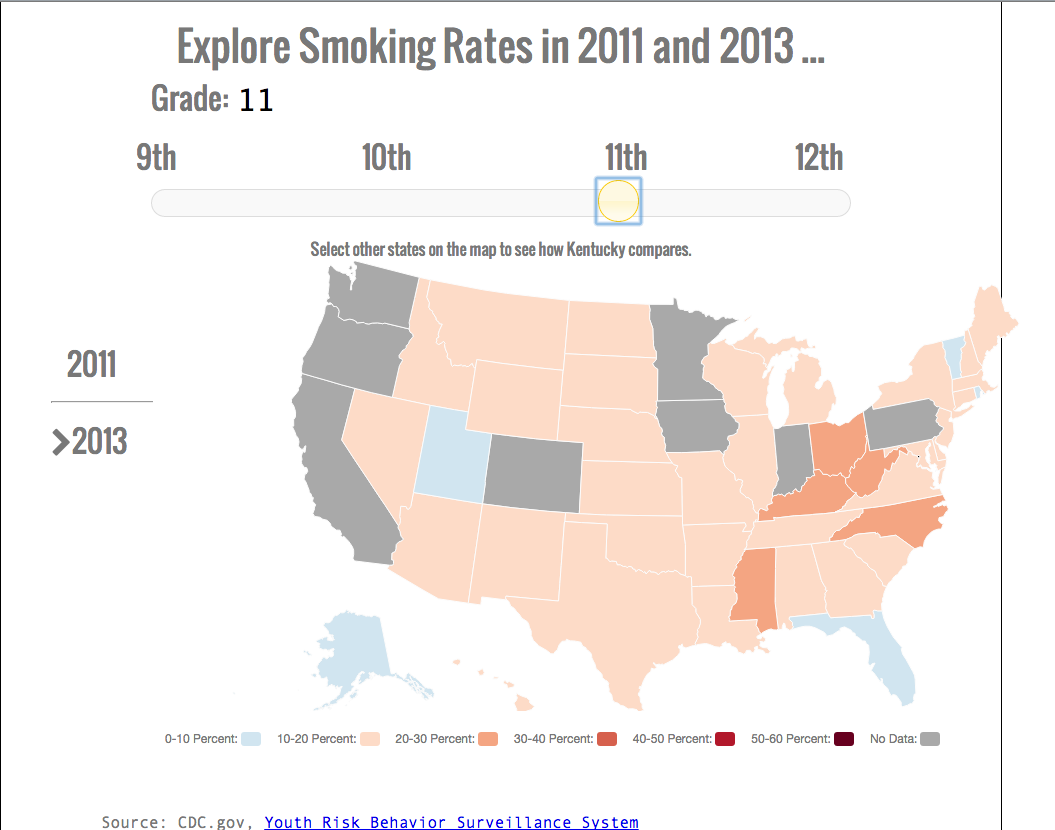 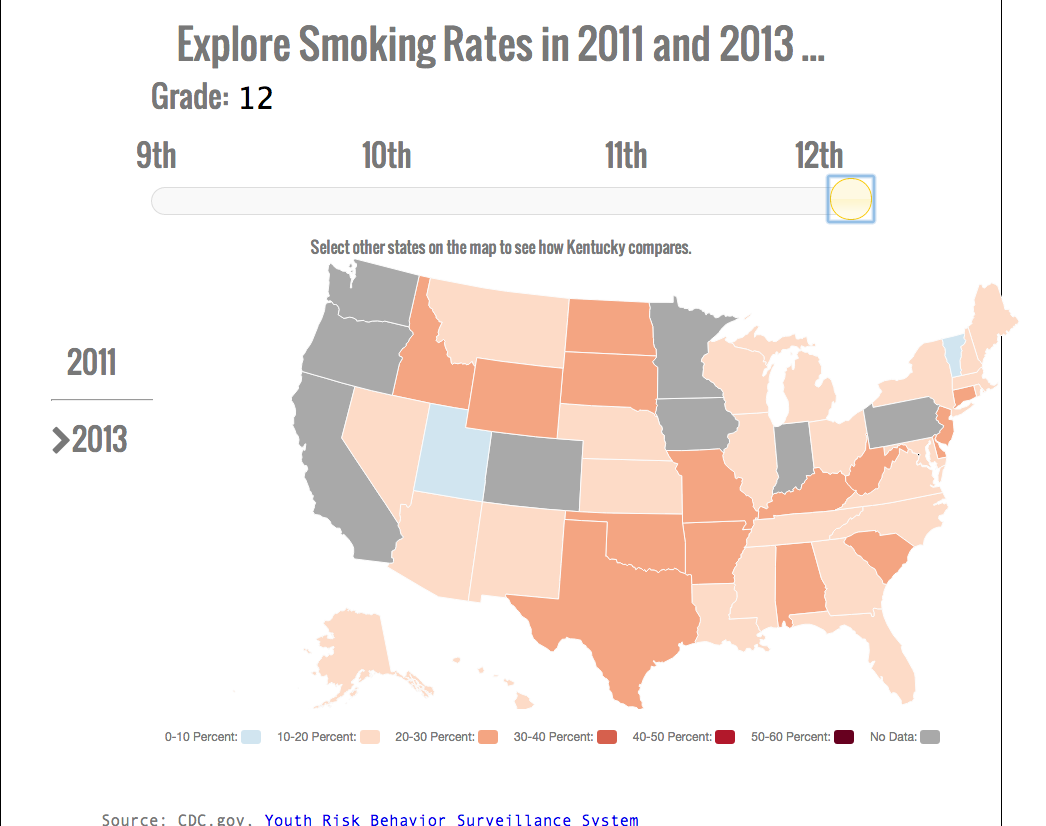 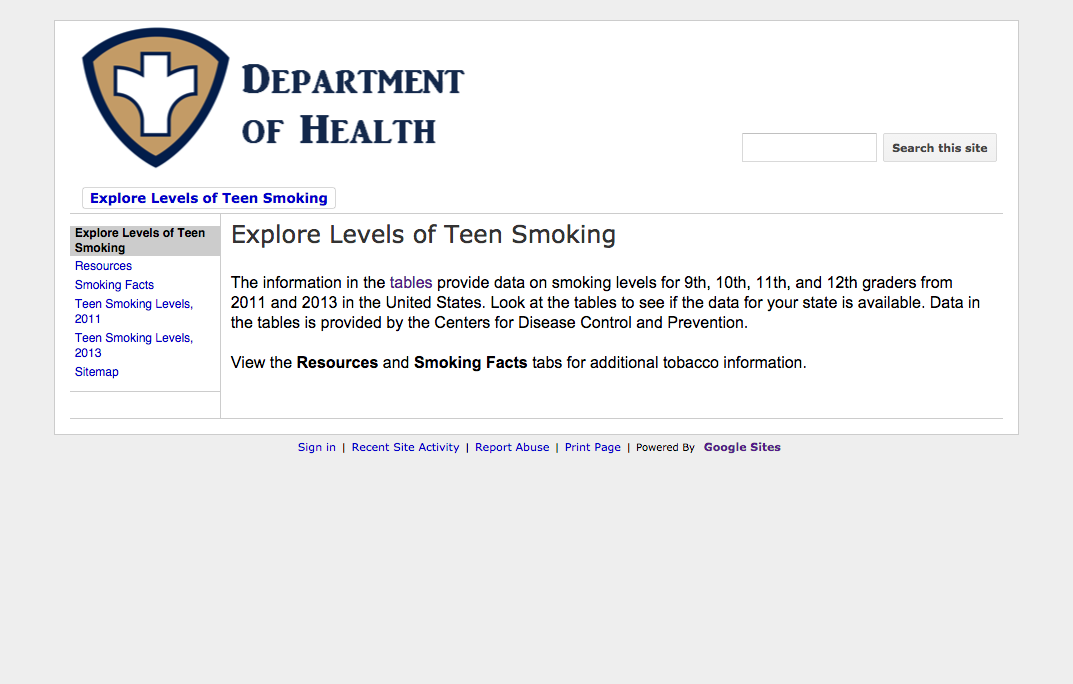 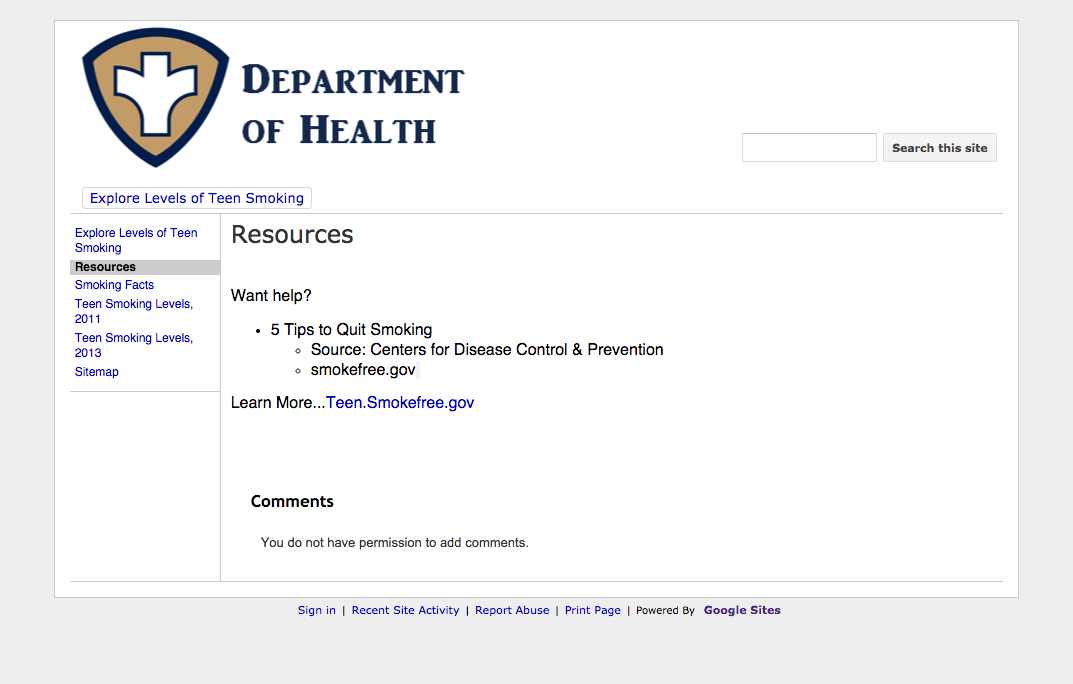 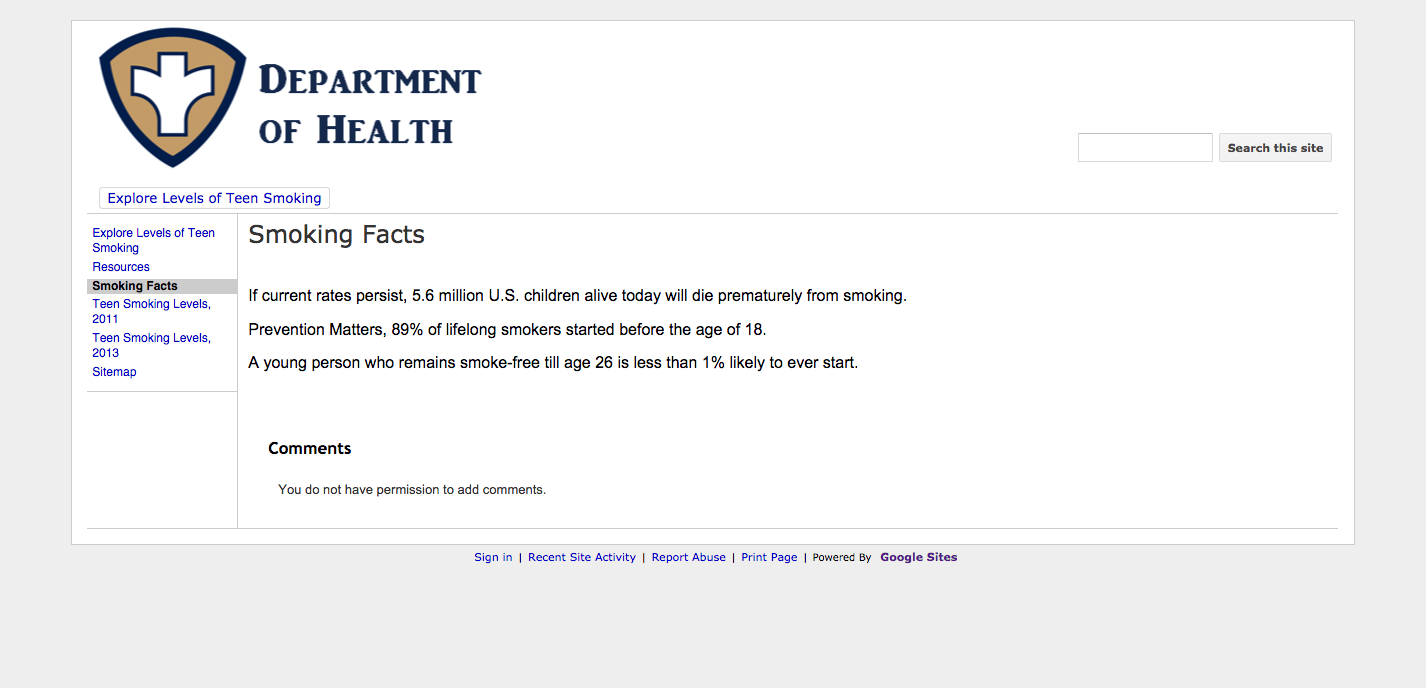 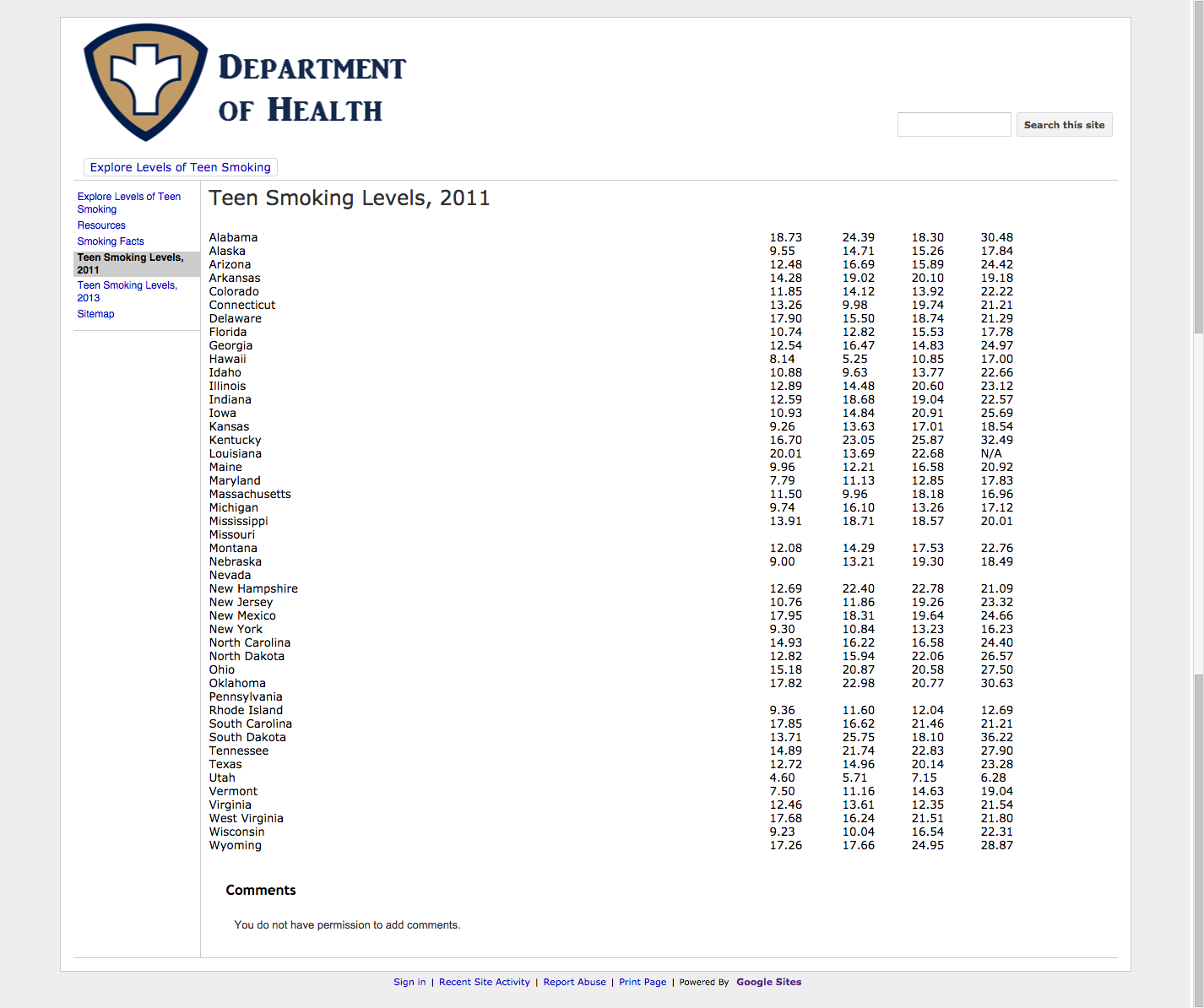 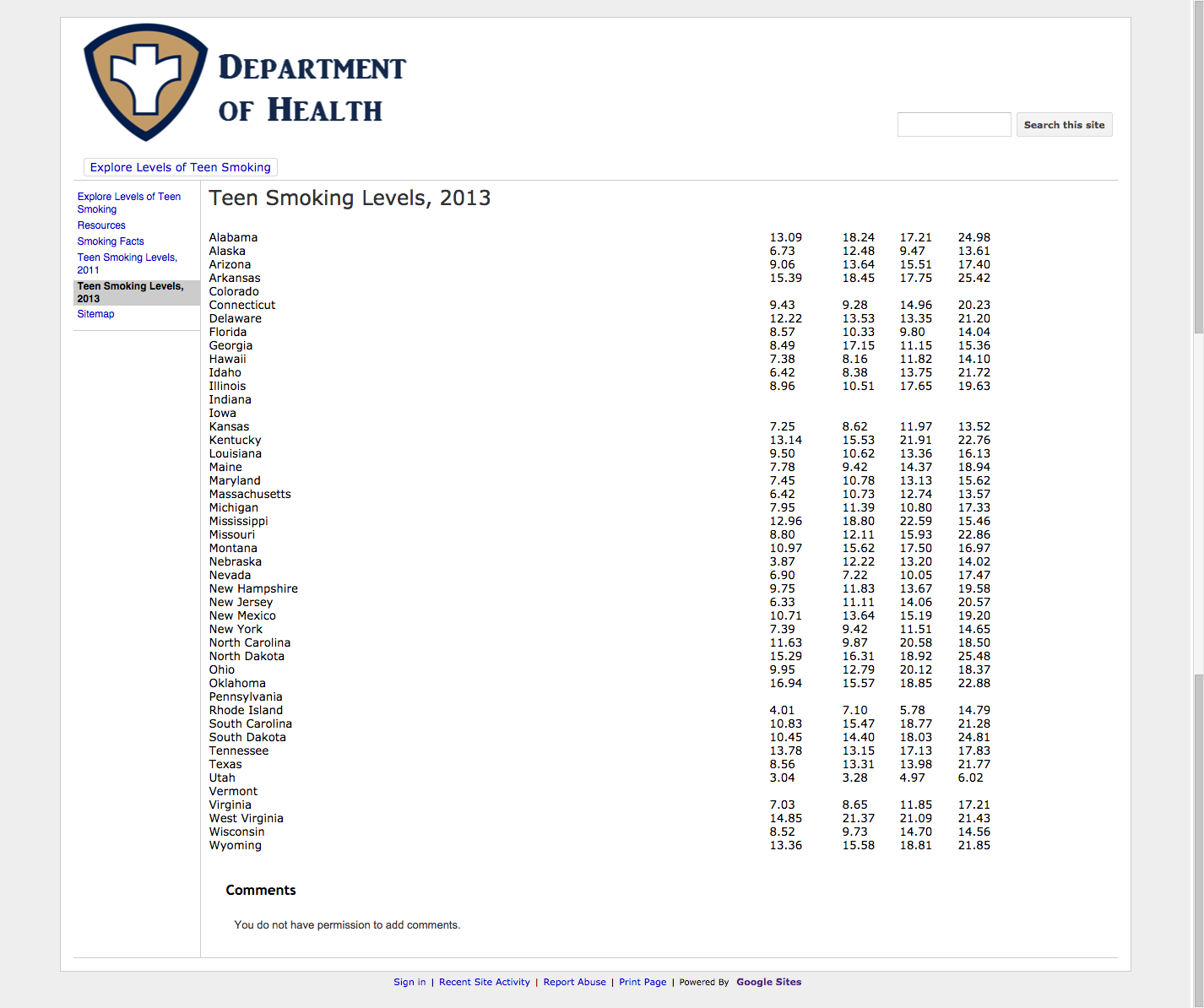 